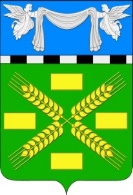 АДМИНИСТРАЦИЯ КОНОКОВСКОГО СЕЛЬСКОГО ПОСЕЛЕНИЯ УСПЕНСКОГО РАЙОНАПОСТАНОВЛЕНИЕот  05 февраля  2021  года			    	                                        № 27с. КоноковоОб утверждении Перечня особо ценного имущества муниципальных учреждений Коноковского сельского поселенияна 01 января 2021 года	В соответствии с Федеральным законом от 06.10.2003 № 131-ФЗ «Об общих принципах организации местного самоуправления в Российской Федерации» (ч.5 ст.51), Уставом Коноковского сельского поселения  постановляю: 	1. Утвердить Перечень особо ценного имущества муниципальных учреждений Коноковского сельского поселения на 01 января 2021 года (приложение).	2. Контроль за исполнением настоящего решения возложить на начальника МКУ КБЦБ Коноковского сельского поселения Неклесову О.Н.	3. Разместить настоящее постановление в сети интернет администрации Коноковского сельского поселения Успенского района.	4. Настоящее решение вступает в силу после дня его официального опубликования   и    применяется     к    правоотношениям,    возникшим  с 01 января 2021 года.Глава Коноковского сельского поселения                                  Н.Д.Елисеев